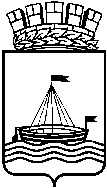 Департамент образования Администрации города ТюмениМуниципальное автономное общеобразовательное учреждение средняя общеобразовательная школа № 43 города Тюмени(МАОУ СОШ № 43 города Тюмени)Щербакова ул., д. 94, г. Тюмень, 625005Тел./факс: (3452) 64-03-07, е-mail:school43tumen@rambler.ru http://www.43.tyumenschool.ruОКПО 29936981; ОГРН 1027200796941;ИНН/КПП 7202033650/720301001Кандидатура руководителя, рекомендуемого председателем организационного комитета школьного этапа всероссийской олимпиады школьников в 2019-2020 учебном годуКандидатуры членов школьных предметных комиссий, рекомендуемых в организационный комитет школьного этапа всероссийской олимпиады школьников в 2019-2020 учебном году№На №от№п/п№ ОУФамилия, имя, отчество (полностью)Должность143Мелкозерова Надежда ВасильевнаЗаместитель директора 243Дмитриева Ирина НиколаевнаУчитель биологии№ п/п№  ОУПредметФамилия, имя, отчество (полностью)Должность1.43английский языкЗаялтдинова Татьяна ВикторовнаУчитель иностранного языка2.43астрономияПопова Елена НиколаевнаУчитель физики3.43биологияДмитриева Ирина НиколаевнаУчитель биологии4.43географияЮжаков Александр НиколаевичУчитель географии5.43информатика Азарян Наталья АлександровнаУчитель информатики6.43искусство (мировая художественная культура)Беломоина Инна РадиковнаУчитель ИЗО7.43историяВащенко Татьяна ЛеонидовнаУчитель истории8.43литератураФилиппова Татьяна ГеннадьевнаУчитель русского языка и литературы9.43математикаМухамедчанова Зульфия КиреевнаУчитель математики10.43немецкий языкВодилова Элина ВадимовнаУчитель немецкого языка11.43обществознаниеВащенко Татьяна ЛеонидовнаУчитель истории и обществознания12.43основы безопасности жизнедеятельностиМамонов Игорь СергеевичУчитель технологии и ОБЖ13.43правоВащенко Татьяна ЛеонидовнаУчитель истории и обществознания14.43русский языкЧуприна Инесса ГеннадьевнаУчитель русского языка и литературы15.43татарский язык и татарская литератураНе проводится- 16.43технология (техника и техническое творчество)Мельников Иван НиколаевичУчитель технологии и ОБЖ43технология (культура дома и декоративно-прикладное творчество)Ярмощук Наталья АлександровнаУчитель технологии17.43физикаПопова Елена НиколаевнаУчитель физики18.43физическая культураБархатов Евгений АнатольевичУчитель физической культуры19.43французский языкФуртаева Елена АлександровнаУчитель иностранных языков20.43химияСкурихина Татьяна АлександровнаУчитель химии21.43экологияДмитриева Ирина НиколаевнаУчитель биологии22.43экономикаВащенко Татьяна ЛеонидовнаУчитель истории и обществознания